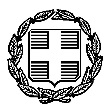 ΕΛΛΗΝΙΚΗ ΔΗΜΟΚΡΑΤΙΑ                                                               Περαία, 23/12/2020ΔΗΜΟΣ ΘΕΡΜΑΪΚΟYΔΙΕΥΘΥΝΣΗ ΟΙΚΟΝΟΜΙΚΗΣ ΥΠΗΡΕΣΙΑΣ                                           Αρ. Πρωτ.: Δ.Υ.ΤΜΗΜΑ ΠΡΟΫΠΟΛΟΓΙΣΜΟΥ &ΛΟΓΙΣΤΗΡΙΟΥΓραφείο ΠροϋπολογισμούΤαχ. Δ/νση : Μ. Αλεξάνδρου 2                                    ΠΡΟΣ: Δημοτικό Συμβούλιο                                                                      Τ.Κ. 57019 ,ΠΕΡΑΙΑ                                                               Δήμο Θερμαϊκού                   Πληρ. : Παπαγιάννη Ελένη	                                                         Τηλ.: 23923-30044                                                                         FAX: 23920-22797					    ΘΕΜΑ: Εισήγηση της υπηρεσίας επί εναλλακτικής πρότασης σχεδίου Προϋπολογισμού 2021Λαμβάνοντας υπόψη τα ακόλουθα :1.Οι εναλλακτικές προτάσεις συντάσσονται από τις προτείνουσες παρατάξεις ή τους προτείνοντες συμβούλους, συνοδεύονται από αιτιολογική έκθεση και εισήγηση της οικονομικής υπηρεσίας του δήμου, συζητούνται διακριτά και τίθενται σε ψηφοφορία κατά την ίδια συνεδρίαση που συζητείται το σχέδιο που έχει υποβληθεί από την οικονομική επιτροπή.  (παρ 9 άρθρο 77 Ν. 4172/2013, όπως αντικαταστάθηκε με το άρθρο 189 του Ν.4555/18 και αντικαταστάθηκε εκ νέου με την περίπτ. β' της παρ. 1 του άρθρου 12 του Ν. 4623/19) 2.To ότι η εισήγηση είναι υποχρεωτική για την οικονομική υπηρεσία του δήμου, δεν τίθεται δηλ. ζήτημα άρνησης παροχής της εισήγησης εκ μέρους της. Όσον αφορά δε το περιεχόμενο της, αυτό δεν επιτρέπεται να υπεισέρχεται σε ζητήματα σκοπιμότητας (η επιλογή λ.χ. του Α έργου έναντι του Β) αλλά αποκλειστικά σε ζητήματα νομιμότητας. Έτσι, η οικονομική υπηρεσία οφείλει να τοποθετηθεί επί ζητημάτων όπως λ.χ. ότι, σε μια εναλλακτική πρόταση, δεν έχουν εγγραφεί στον προϋπολογισμό οι υποχρεωτικές δαπάνες ή έσοδα που επιβάλλονται από το νόμο ή ότι έχουν εγγραφεί έσοδα ή έξοδα τα οποία δεν προβλέπονται από το νόμο ή ότι το ύψος των εσόδων υπερβαίνει αναιτιολόγητα τις αποδόσεις του προηγούμενου οικονομικού έτους (και ότι δεν τηρούνται τα ανώτατα όρια εγγραφής εσόδων που ορίζονται κάθε έτος με την κοινή υπουργική απόφαση περί κατάρτισης του προϋπολογισμού) ή ότι με την υιοθέτηση της εναλλακτικής πρότασης δεν ισοσκελίζεται ο προϋπολογισμός. Συνεπώς, το περιεχόμενο της εισήγησης της οικονομικής υπηρεσίας προσιδιάζει του περιεχομένου του ελέγχου νομιμότητας του προϋπολογισμού από τον Ελεγκτή Νομιμότητας (αρ. 266 του ν. 3852/2010). 3.Το ότι η εισήγηση της οικονομικής υπηρεσίας δεν είναι μεν δεσμευτική υπό την έννοια ότι μπορεί να αποτρέψει την κατάθεση μιας εναλλακτικής πρότασης, όμως συνοδεύει υποχρεωτικά την τελευταία και, σε περίπτωση που τελικά υπερψηφιστεί από το δημοτικό συμβούλιο τυχόν εναλλακτική πρόταση που αγνοεί την εισήγηση και πάσχει νομιμότητας (γενικά ή σε επιμέρους εγγραφές), δεν θα καταστεί δυνατή η επικύρωση της απόφασης του συμβουλίου από τον Ελεγκτή Νομιμότητας. (ΥΠ.ΕΣ. εγκ.108/72349/16.10.2019)4. Το υπ’ αριθμ.  21737/21-12-2020   έγγραφο των παρατάξεων «ΘΕΡΜΑΪΚΟΣ ΝΕΑ ΠΟΡΕΙΑ» και «ΔΡΑΣΗ ΠΟΛΙΤΩΝ» και αφορά στην εναλλακτική πρόταση προϋπολογισμού για το έτος 20215.Τον έλεγχο που διενέργησε η υπηρεσία επί της ανωτέρω εναλλακτικής πρότασης, σύμφωνα με τις σχετικές διατάξεις, βάσει του οποίου διαπιστώθηκαν τα εξής:Α)To σχέδιο προϋπολογισμού είναι  ισοσκελισμένο (έσοδα = έξοδα)Β)Έχουν γραφεί οι υποχρεωτικές δαπάνες σύμφωνα με την παρ.1 του άρθρου 158 του κώδικα Δήμων και ΚοινοτήτωνΓ)Συμπεριλαμβάνεται το τμήμα εσόδων -εξόδων που αφορούν σε Επιχορηγήσεις σύμφωνα με το άρθρο 3 της ΚΥΑ οικ.46736/23.7.2020  «παροχή οδηγιών για την κατάρτιση του προϋπολογισμού των Δήμων οικονομικού έτους 2021»Δ)Συμπεριλαμβάνεται το Τεχνικό πρόγραμμα Δήμου Θερμαϊκού όπως ψηφίστηκε από το Δημοτικό Συμβούλιο του Δήμου. Ε)Συμπεριλαμβάνονται οι τοκοχρεωλυτικές δόσεις δανείων που έχουν συναφθεί.Στ)Υπάρχει ισοσκέλιση ανταποδοτικών τελών Ζ)Έχουν εγγραφεί δαπάνες Προηγούμενων Οικονομικών Ετών (Π.Ο.Ε.)Η)Το άθροισμα των ποσών που εγγράφονται στους ΚΑΕ που απαρτίζουν την ΟΜΑΔΑ ΕΣΟΔΩΝ Ι δεν υπερβαίνουν τα ανώτατα ποσά που προκύπτουν από την εφαρμογή της μεθοδολογίας που ορίζεται στο άρθρο 3, παρ. Β.1 λαμβάνοντας υπόψη και τα οριζόμενα της παρ. Β.1 της υπ’ αριθμ. 46735/23.07.2020 ΚΥΑ των Υπουργών Οικονομικών και Εσωτερικών Θ)Η διαφορά των ποσών που εγγράφονται στην ΟΜΑΔΑ ΕΣΟΔΩΝ ΙΙ (ΚΑΕ 32) και στον ΚΑΕ 8511 «Προβλέψεις μη είσπραξης εισπρακτέων υπολοίπων» (ΚΑΕ 32 μείον ΚΑΕ 8511) δεν υπερβαίνουν τα ανώτατα ποσά που προκύπτουν από την εφαρμογή της μεθοδολογίας που ορίζεται στο άρθρο 3, παρ. Β.2 της υπ’ αριθμ. 46735/23.07.2020 ΚΥΑ των Υπουργών Οικονομικών και Εσωτερικώνπροκύπτει ότι η εναλλακτική πρόταση είναι σύμφωνη με την υπ’ αριθμ. 46735/23.07.2020 ΚΥΑ των Υπουργών Οικονομικών και Εσωτερικών και μπορεί να συζητηθεί διακριτά και να τεθεί  σε ψηφοφορία κατά την ίδια συνεδρίαση που θα συζητηθεί το σχέδιο που έχει υποβληθεί από την Οικονομική Επιτροπή.Για το Γραφείο ΠροϋπολογισμούΟ Αναπληρωτής Προϊστάμενος Δ/νσης Οικονομικών ΥπηρεσιώνΕλένη ΠαπαγιάννηΖήσης Ι. Μαδυτινός